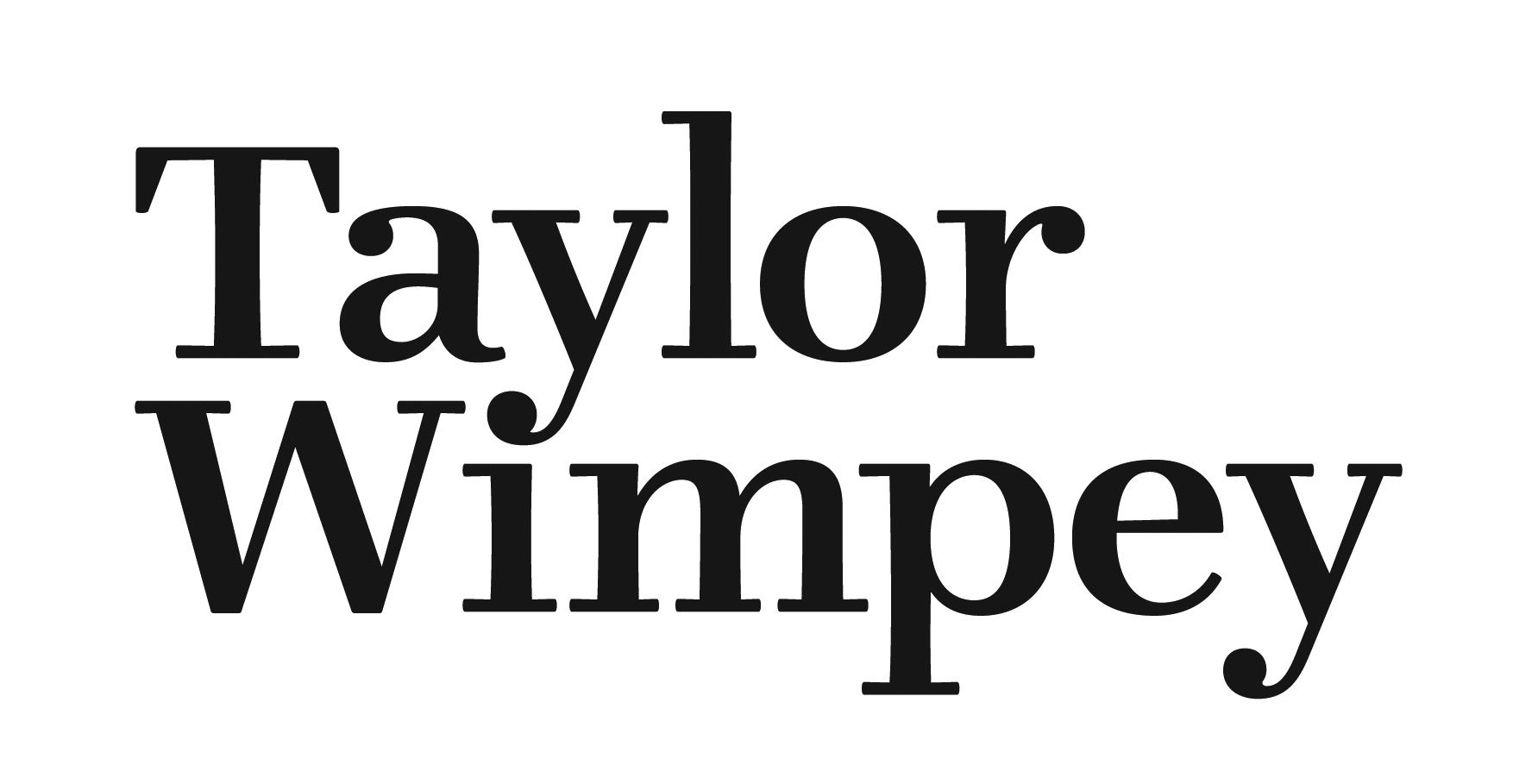 If you wish to be considered for this role, please send your C.V. to:Tim Farnworth, Commercial Manager, Taylor Wimpey North West, The Beacons, Warrington Road, Birchwood, Warrington, Cheshire, WA3 6XU Or via email to tim.farnworth@taylorwimpey.com by the closing date of Friday 5th June  2015.Job Title:MANAGEMENT TRAINEE – COMMERCIAL DEPARTMENTMANAGEMENT TRAINEE – COMMERCIAL DEPARTMENTBusiness:Taylor Wimpey North WestTaylor Wimpey North WestLocation:Birchwood, Warrington.Birchwood, Warrington.Reports to:Tony Mellor – Commercial Director, Tim Farnworth – Commercial ManagerTony Mellor – Commercial Director, Tim Farnworth – Commercial ManagerDirect Reports:NoneMain InterfacesAll Staff involved in site developmentExternal suppliers of materials and labourOverall PurposeThe aim will be to equip the Trainee with an appreciation of the Company’s overall business and an in-depth knowledge of the Surveying function within the Regional Business Unit.  The overall training will enable the Trainee to carry out the key activities as detailed below. Thereafter, subject to the Trainee’s performance a suitable vacancy will be considered.Key Activities1.  Commercial Management of Housing Projects Calculate all the costs on developments within the Business, reporting any movements in the costs since the preparation of the Land Purchase Exercise.  Costs to include, but not restricted to house pricing, labour costs, site work operations and remediation workProvide a detailed cost budget and share with Site Manager at the appropriate timeMaintain schedules of quantities and price them individually for prime cost budget2.  Monitor and report costsComplete the apportionment of total costs to individual plots and produce a profit analysis for the Senior SurveyorMonitor and explain Sub Contractor cost movementsResponsible for Sub Contractor payments, variation orders and day works and settlement of final accountsUndertake valuations of production at budgeted cost on a monthly basis and report on savings and excesses against Budget costs to the DirectorForecast final accounts3.  GeneralBe aware of all Codes of Practice that impact on estimating, i.e. Building Regulations, NHBC requirements, HSE etc.Monitor, reconcile and recharge any costs, which relate to shared cost items with either other Businesses within the Group, or external CompaniesAttend Pre Start, Specification and any other relevant meeting as required under the Company’s Operating Framework procedureInput and maintain any computer based databases or systemsAny other duties as required by the Commercial DirectorKey CompetenciesTeam WorkingNegotiation SkillsAttention to DetailBusiness AcumenCustomer FocusPreferred ExperienceExperience in the discipline within the housebuilding industry would be beneficial, but not essentialKnowledge of Building Regulations, NHBC and Health and Safety requirements would be beneficial but not essentialTraining ProgressionIt will be necessary for the Trainee to enrol on a University Course which is relevant to their job role for the duration of the 3 years  The Trainee will be appraised every three/six months to review progressThe Trainee’s salary will be reviewed annuallyOtherIt will be necessary for the Trainee to hold a driving licence and have their own transportIt would be preferable, but not mandatory, for the Trainee to have a minimum of 3 ‘A’ Levels at Grade C or aboveIT literate and knowledge of Microsoft Office